NW (Phy) 7  – Aufgabenblatt 1, 20.3.2020Hallo an alle beim Lernen zuhause !Zunächst einmal ein paar allgemeine Hinweise für die nächste Zeit:Alles, was ihr an Aufgaben von mir bekommt, tragt ihr bitte in euer NW- Heft ein. Euer Heft gebt ihr vorerst nicht ab. Wenn es einmal eine Ausnahme gibt und ihr etwas abgeben sollt, werde ich das extra zu der Aufgabe schreiben.Fertigt eure Aufgaben bitte regelmäßig an, denn irgendwann möchte ich euer Arbeitsheft kontrollieren, ihr müsst es dann abgeben. Wenn ihr bis dahin nichts gearbeitet habt und meint, dass ihr dann noch schnell nacharbeiten könnt, wird es unter Umständen schwierig für euch. Ihr bekommt dann keine verlängerte Arbeitszeit !Hinweis: bei den angegebenen Links muss ich an meinem Computer erst auf die Seite von Youtube gehen, dann die Links einfügen und dann starten. Ist das bei dir auch so ? 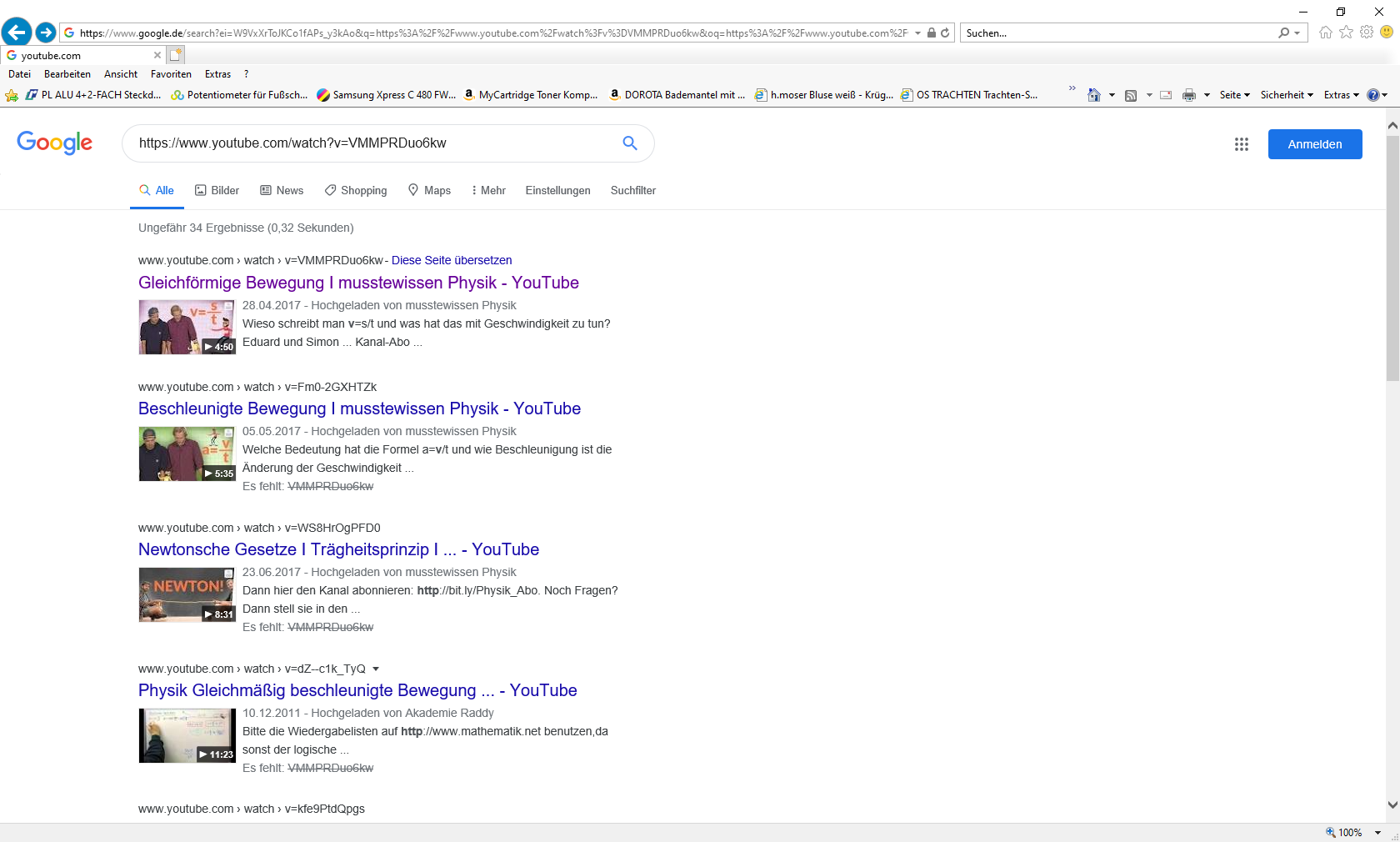 Arbeitsaufträge zum Thema „Anwendungsbeispiele zur Elektrostatik“:Schau dir auf youtube an: „Entstehung eines Gewitters“ https://www.youtube.com/watch?v=W6adojBW-SoDanach den Film „Wie entsteht Gewitter ?  https://www.youtube.com/watch?v=KzB-X4AIuE8 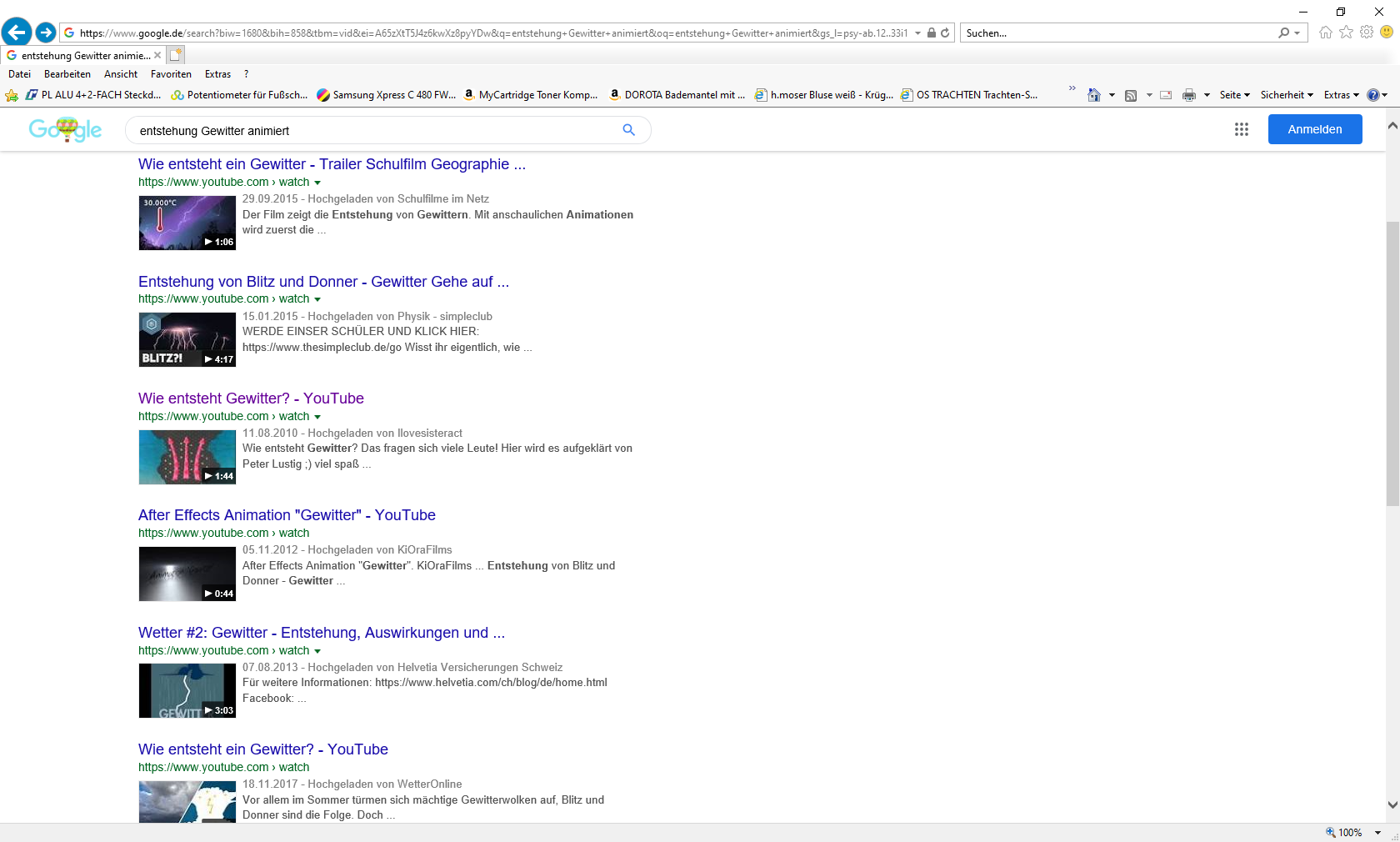 Lies den Text im Physikbuch Seite 257Übertrage die Zeichnung in dein Heft und schreibe den Text ab (außer „Aufgaben“)Schau dir den Film „ ELEX Elektrofilter – YouTube“ an, besonders ab Minute 1:14 bis 2:00 Minuten https://www.youtube.com/watch?v=fnhOJr2zA2s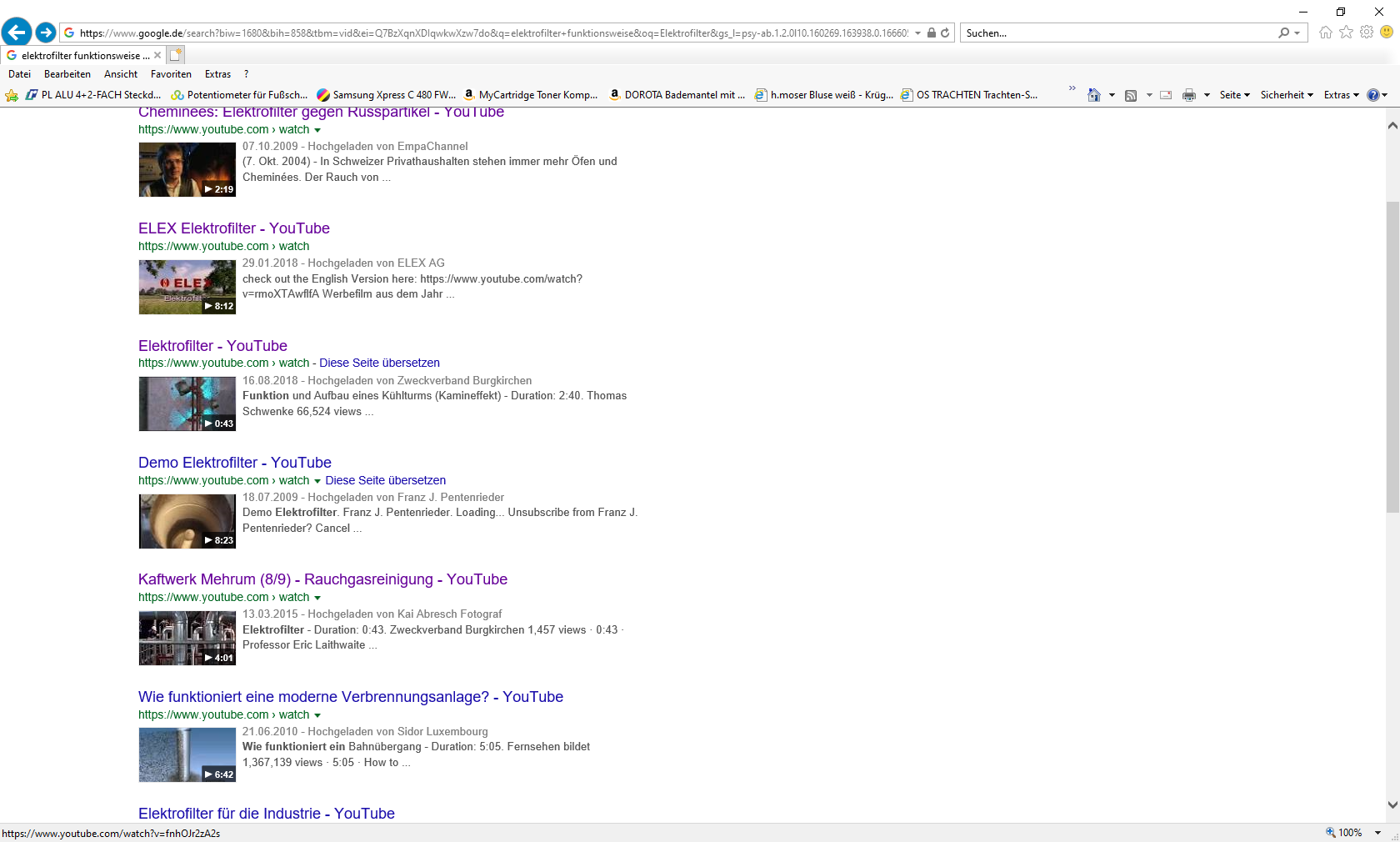 Schreibe zu dem Film einen kurzen Text (3 bis 5 Sätze ?) Schau dir den Film „Fotokopierer und Laserdrucker | LEIFIphysik“ an du findest ihn, wenn du als Suchbegriffe eingibst: „kopierer elektrostatik“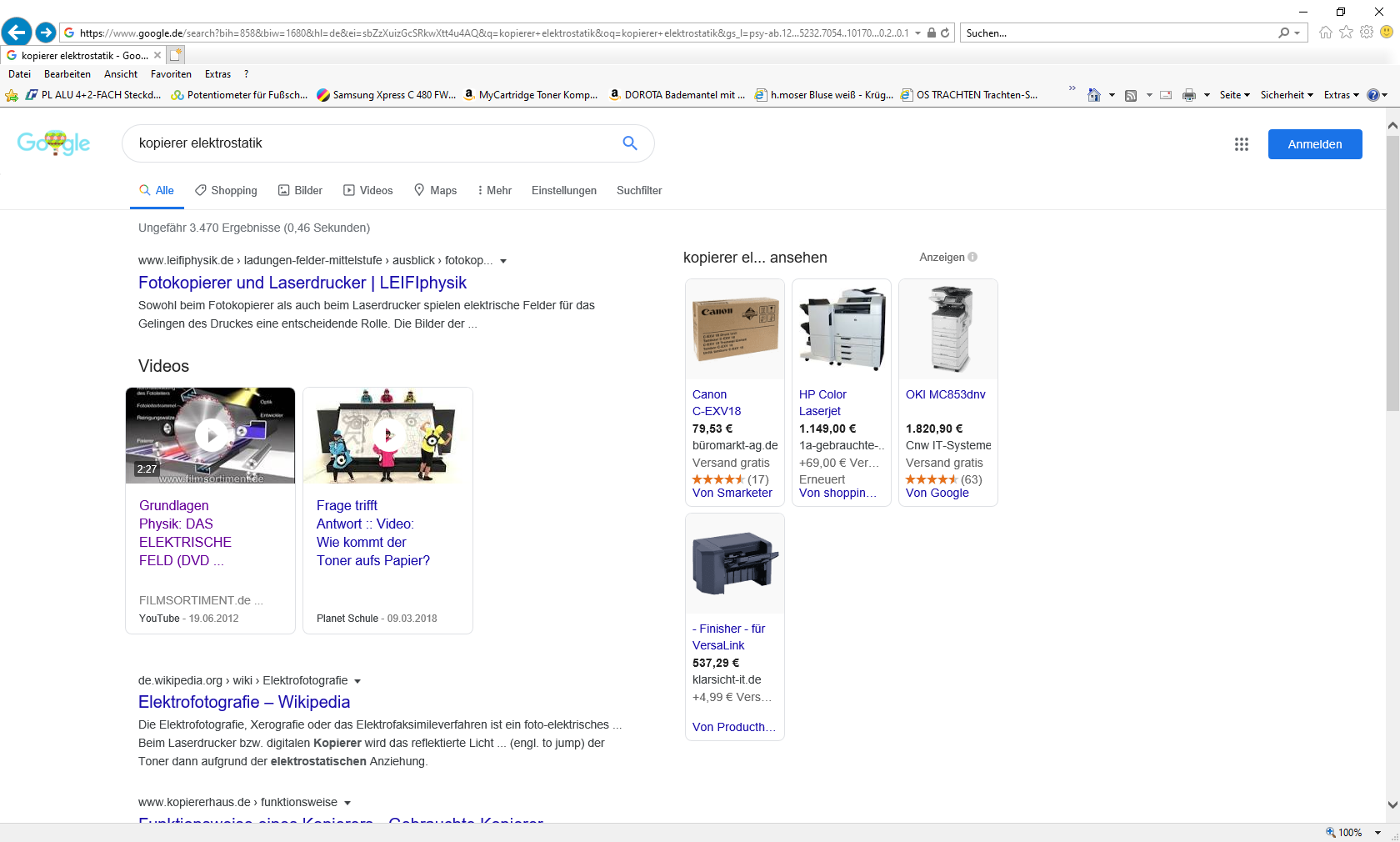 unter https://www.youtube.com/watch?v=4_I7xZ1tHVs, Freiwillig: Erkläre mit einem Text oder Bild, wie ein Kopierer funktioniert.